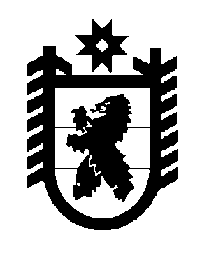 Российская Федерация Республика Карелия    ПРАВИТЕЛЬСТВО РЕСПУБЛИКИ КАРЕЛИЯПОСТАНОВЛЕНИЕот 18 декабря 2012 года № 398-Пг. Петрозаводск О разграничении имущества, находящегося в муниципальной собственности Суоярвскогомуниципального районаВ соответствии с Законом Республики Карелия от 3 июля 2008 года № 1212-ЗРК "О реализации части 111 статьи 154 Федерального закона от 22 августа 2004 года № 122-ФЗ "О внесении изменений в законодательные акты Российской Федерации и признании утратившими силу некоторых законодательных актов Российской Федерации в связи с принятием феде-ральных законов  "О внесении изменений и дополнений в Федеральный закон "Об общих принципах организации законодательных (представи-тельных) и исполнительных органов государственной власти субъектов Российской Федерации" и "Об общих принципах организации местного самоуправления в Российской Федерации" Правительство Республики Карелия п о с т а н о в л я е т:1. Утвердить перечень имущества, находящегося в муниципальной собственности Суоярвского муниципального района, передаваемого в муниципальную собственность Найстенъярвского сельского поселения,  согласно приложению.2. Право собственности на передаваемое имущество возникает у Найстенъярвского сельского поселения со дня вступления в силу настоящего постановления.             ГлаваРеспублики  Карелия                                                             А.П. ХудилайненПереченьимущества, находящегося в муниципальной собственности                      Суоярвского муниципального района, передаваемого в                         муниципальную собственность Найстенъярвского                                          сельского поселения_____________Приложение к постановлению Правительства Республики Карелия                от 18 декабря 2012 года № 398-П НаименованиеимуществаАдрес местонахожденияимуществаИндивидуализирующиехарактеристики имуществаКвартиры № 1, 2пос. Найстенъярви,                       сплавучасток, д. 45общая площадь 92,5 кв. м